港迎国际集装箱储运（上海）有限公司进仓编号：       XY2022040702                    起运港：SHANGHAI              目的港：                 件数：  6         毛重：        体积：     最晚进仓时间：  2022.4.11             进仓地址：上海市浦东新区申东路251弄2号（外环线洲海路出口）联系人：  薛先生  联系电话：13764423089  进仓路线图：上海日立物流（应急电话15618456222）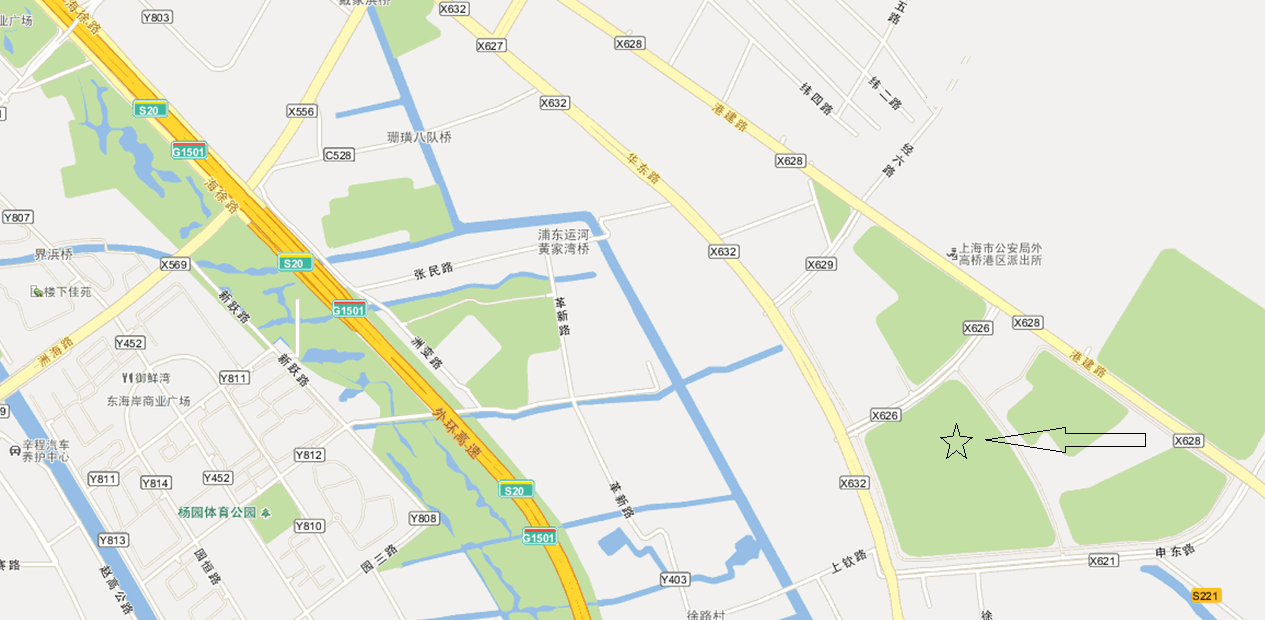 备注：晚间送货，请提前联系仓库        投拆电话：13764423089薛